СТУДІЙНИЙ ПРАКТИКУМВикладач: к. філол. н., доцент Алла Іллівна Тернова, к. н. із соц. ком., старший викладач Тетяна Арнольдівна Рогова.Кафедра: журналістики, 2й корп. ЗНУ, ауд. 207 (2й поверх)Email: alla.ternova2008@gmail.com, TATA_ZAHARS@ukr.net.Телефон: (061) 289-12-24 (кафедра), 289-41-11 (деканат)Facebook Messenger: https://www.facebook.com/tata.zahars/ОПИС КУРСУ. «Студійний практикум» відноситься до циклу дисциплін із професійної підготовки студентів факультету журналістики. Він тісно пов’язаний із дисциплінами циклу загальної, професійної та практичної підготовки, а саме: «Українська мова професійного спрямування», «Вступ до спеціальності», «Теорія і методика журналістської творчості»,«Написання новин» тощо.Мета курсу – ознайомити студентів зі специфікою роботи журналістів у професійних редакціях, особливо на виробничих майданчиках телеканалів, радіостудій, конвергентних редакцій, опанувати головні етапи підготовки журналістських телевізійних матеріалів та навчити безпечно користуватися технічними засобами для створення відеоматеріалів у студійних умовах та на виїзних зйомках.Основними завданнями вивчення дисципліни «Студійний практикум» є навчити студентів писати закадровий текст і вміти його правильно начитувати; формувати сценарії та вміти їх реалізовувати; працювати в кадрі на знімальному майданчику й поза ним та вміти користуватися знімальною технікою; розуміння основ світлових рішень і принципів використання світла на телебаченні, що сформує основу системи практичних умінь і навичок у індивідуальній чи командній журналістській діяльності під час комплексного творчо-виробничого процесу.ОЧІКУВАНІ РЕЗУЛЬТАТИ НАВЧАННЯУ разі успішного завершення курсу студент зможе:застосовувати знання в практичних ситуаціяхвільно оперувати спеціальною термінологією для вирішення професійних завданьформувати	інформаційний	контент	(писати	закадровий	текст	і	правильно	його начитувати; формувати сценарії; працювати в кадрі на знімальному майданчику й поза ним)правильно користуватися знімальною технікою та світловими пристроямипрацювати в команді під час журналістської діяльності, творчо-виробничих процесів.1 1 змістовий модуль = 15 годин (0,5 кредита EСTS). Детальна формула розрахунку – в рекомендаціях.ОСНОВНІ НАВЧАЛЬНІ РЕСУРСИОснащення навчальної лабораторії телевізійної журналістики (відеокамера й супровідні аксесуари: штатив, накамерне світло, мікрофони; телесуфлер, відео- й аудіомікшери, рір-проекція тощо). Монтажні комплекси та комп’ютерні програми для редагування аудіовізуальних матеріалів.КОНТРОЛЬНІ ЗАХОДИЗапис спічуПідготовка і представлення стенд-апу із завершеною драматургієюЗйомка на відеокамеру телевізійних планів в умовах студії та на відкритій локаціїПідготовка та презентація власного сценарію телевізійного матеріалуНаписання, редагування закадрового тексту, його запис та обробка у комп’ютерній програмі з обробки аудіоматеріалів – Adobe AuditionОпис інтерфейсу й основних інструментів програми Adobe Premiere ProУкладання термінологічних статей, опрацювання тлумачних словників та фахових видань із соціальних комунікаційПідготовка та презентація інформаційного матеріалу (підводки до нього).Поточні контрольні заходи (max 60 балів):Поточний контроль передбачає такі теоретичні завдання:Опрацювання теоретичного матеріалу з методичного посібникаОпрацювання інструктивно-методичних матеріалів та рекомендованої літературиПідготовка визначень з різних джерел.Підбір скоромовок.Формування сценарію сюжету та складання тексту стендапуЗанотовування тлумачень різних фахових термінологічних понять із вказівкою джерел2 тести по за 2-ий і 4-ий змістові модулі.Поточний контроль передбачає такі практичні завдання:Підбір ілюстрацій, фото, фрагментів аудіо й відео як демонстраційного матеріалуЗйомка за крупністю телевізійних планівНаписання закадрового тексту, його начиткаОформлення підбірки фактажу з тем застосування світла на телебаченні та його аналізВідеозапис підводки у студіїЗастосування програми Adobe Premiere ProРобота у студії з рір-проекцією.Підсумкові контрольні заходи (max 40 балів):Теоретичний підсумковий контроль – залік, що передбачає відповіді на 2 теоретичних питань та виконання 1 практичного завдання. Максимальна оцінка 15 балів.Індивідуальне практичне завдання – кейс фото, відео чи аудіофайлів (із паспортизованим описом їх) зібраних фактів недоречностей (омовок чи неточності в терерадіоефірі, помилок у друкованих виданнях, роботі) журналістської діяльності, яких у подальшій власній роботі треба уникати. Максимальна оцінка 20 балів.Вимоги до індивідуального практичного завдання. Роботи необхідно треба грамотно оформити із вказівкою імені, прізвища, виду роботи. Презентація відбувається публічно, студент представляє свій кейс добірок, їх оригінальність, різномаїття та практичну значущість.ФАКУЛЬТЕТ ЖУРНАЛІСТИКИ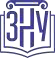 Силабус навчальної дисципліниКритерії оцінювання фінального проєкту:Представлено більше 10 різних помилок, кожна з них описана та запропонований правильний варіант – 20–15 б.Представлено 5–7 помилок, в основному, однотипних та наданий правильний варіант – 14–10 б. Презентовано 3–5 прикладів, а добірка однотипна, опис правильного варіанту відсутній – 9–5 б. Надано 1–3 приклади без пояснень та правильного варіанту – 4–1 б.Шкала оцінювання: національна та ECTSФАКУЛЬТЕТ ЖУРНАЛІСТИКИСилабус навчальної дисципліниФАКУЛЬТЕТ ЖУРНАЛІСТИКИСилабус навчальної дисципліниРОЗКЛАД КУРСУ ЗА ТЕМАМИ І КОНТРОЛЬНІ ЗАВДАННЯОсновні джерела:Дмитровський З. Організація роботи на телебаченні : тексти лекцій. Львів : Малий видавничий центр факультету журналістики ЛНУ ім. І. Франка, 2020. 98 с.Маркетингові комунікації : підручник / під загальною редакцією Н. В. Попової. Харків : «Факт», 2020. 315 с.Совгира Т. Продакшн та креативні технології : практикум. Київ : Вид-во Ліра-К, 2021. 72 с.Тернова А., Рогова Т. Студійний практикум. Комп’ютерні основі професійної діяльності : навчально-методичний посібник для студентів освітньої програми «Журналістика» спеціальності 061 «Журналістика» денної та заочної форм навчання. Запоріжжя: ЗНУ, 2017. 101 с.Черемних І. В. Телевізійний маркетинг : навчальний посібник. Вид 2, доп. Київ : Експрес-об’ява, 2018. 304 с.Додаткова:Андрющенко М. Роль ведучого у творенні ефективної телекомунікації. Наукові записки Інституту журналістики. 2011. Т. 43. С. 113–118.Бойд Е. Ефірна журналістика: технології виробництва ефірних новин / пер. з англ. О. Колот. Київ : Київська типографія. 2007. 429 с.Головецький В. Трансформація стенд-апу на українському телебаченні. Теле- та радіожурналістика, 2010. Вип. 9. Ч. 1. C. 157–163.Гоян В. Телерепортер як професія: творчо-виробничі аспекти сучасної репортажної тележурналістки. Наукова бібліотека Інституту журналістики. URL: http://journlib.univ.kiev.ua/index.php? act=article&article=2314 (дата звернення 12.12.2021).Гром. А. 55+ уроків по відеомонтажу. URL : https://videoinfographica.com/adobe-premiere-tutorials (дата звернення 21.11.2021).Журналістика: словник-довідник / авт.-уклад. І. Л. Михайлин. Київ : Академвидав, 2013. 320 с. Куляс І., Макаренко О. Ефективне виробництво теленовин: стандарти інформаційного мовлення; професійна етика журналіста-інформаційника : практ. посіб. для журналістів. Київ : ХББ, 2006. 120 с.Лiсневська А., Коженовська Т. Мистецтво телевізійного репортажу : навч.-метод. посіб. для студ. з напряму підготовки «Кiно-, телемистецтво» та «Тележурналістика». Луганськ : ЛНУ імені Тараса Шевченка, 2013. 190 с. Максимович М. Професійно-етичні аспекти підготовки журналіста-оператора в контексті функціонування сучасних ЗМІ. Теле- та радіожурналістика, 2017. Вип. 16. С. 122–127.Макущенко М. Основні принципи формату інфотейнмент в ефірі українських телеканалів. Діалог: медіа-студії. 2012. Вип. 15. С. 287–295.Мащенко І. Енциклопедія електронних мас-медіа : у 2 т. Том другий: Термінологічний словник основних понять і виразів: телебачення, радіомовлення, кіно, відео, аудіо. Запоріжжя : Дике поле, 2006. 512 с Мітчел С. Виробництво новин: телебачення, радіо, Інтернет / пер. з англ. Н. Єгоровець. Київ : Вид. дім «Києво-Могилянська академія», 2008. 407 с.Тернова А. Технологічні прийоми операторської майстерності при підготовці якісного аудіовізуального матеріалу. Молодий вчений. Сер. Соціальні комунікації. Херсон : Вид. дім «Гельветика», 2014. №1 (03). С. 245–249. 10.Сербенська О., Бабенко В. Основи телетворчості : практикум. Львів : ПАІС, 2007. 112 с.Шевченко В. Операторська майстерність : навч. посіб. Харків : Майдан, 2012. 104 с.Як користуватися Adobe Audition. URL : https://uk.soringpcrepair.com/how-to-use-adobe-audition/.Anderson С., Downie L., Schudson М. The News Media: What Everyone Needs to Know. Oxford : ОUP, 2016. 200 р.By Fred Shook, John Larson, John DeTarsio. Television Field Production and Reporting : A Guide to Visual. London: Routledge, 2018, 382 р.Cushion S. Television Journalism (Journalism Studies: Key Texts). New York : SAGE Publications Ltd, 2016. 200 р.Limon J. Stand-up Comedy in Theory, or, Abjection in America. URL: https://www.dukeupress.edu/stand-up-comedy-intheory-or-abjection-in-america (last accessed: 21.11.2021).TV Journalism & Programme Formats. URL http://www.nraismc.com/wp-content/uploads/2017/03/204-TV-JOURNALISM-backup.pdf.Інформаційні джерелаДетектор медіа. URL: https://detector.media/.Офіційний сайт каналу «1+1». URL: https://1plus1.ua/ru/1plus1video.Офіційний сайт каналу «СТБ». URL: https://www.stb.ua/ru/.Офіційний сайт Національної ради з питань телебачення та радіомовлення. URL: https://www.nrada.gov.ua/.Телекритика. URL: https://telekritika.ua/.РЕГУЛЯЦІЇ І ПОЛІТИКИ КУРСУ2Відвідування занять. Регуляція пропусків.Відвідування занять обов’язкове, оскільки курс зорієнтовано на максимальну практику отримання навичок роботи у телевізійній редакції та підготовки відповідних матеріалів. Очікується, що студенти в аудиторії активно відповідають на питання, підтримують конструктивну дискусію, виконують практичні завдання, відвідують заходи, проводять на них зйомку та готують матеріали для розміщення локальною мережею університету. Будь ласка, висловлюйте свою думку, адже кожна теза має право на існування та заслуговує на те, щоб бути озвученою. Аналізується робота, а не людина!Завдання мають бути виконанні перед заняттями. Пропуски можливі лише з поважної причини. Відпрацювання пропущених занять має бути регулярним за домовленістю з викладачем у години консультацій. Накопичення відпрацювань неприпустиме! За умови систематичних пропусків може бути застосована процедура повторного вивчення дисципліни (див. посилання на Положення у додатку до силабусу).Політика академічної доброчесностіКожний студент зобов’язаний дотримуватися принципів академічної доброчесності. Письмові та творчі завдання з використанням часткових або повнотекстових запозичень з інших робіт без зазначення авторства – це плагіат. Використання будь-якої інформації (текст, музика, фото, ілюстрації тощо) мають бути правильно застосовані з посиланням на автора! Якщо ви не впевнені, що таке плагіат, фабрикація, фальсифікація, порадьтеся з викладачем. До студентів, у роботах яких буде виявлено списування, плагіат чи інші прояви недоброчесної поведінки як творчого, так і академічного напрямку, можуть бути застосовані різні дисциплінарні заходи (див. посилання на Кодекс академічної доброчесності ЗНУ в додатку до силабусу).Використання комп’ютерів/телефонів на заняттіБудь ласка, переведіть у беззвучний режим свої мобільні телефони та не користуйтеся ними під час занять. Якщо розмова термінова, то відійдіть із аудиторії та згодом поверніться. Мобільні телефони відволікають викладача та колектив. Під час занять заборонено надсилання текстових повідомлень, прослуховування музики, перевірка електронної пошти та месенджерів, соціальних мереж. Електронні пристрої можна використовувати лише за умови виробничої необхідності в них (за погодженням з викладачем). Заміна паперової версії виконання завдань на електронну лише за погодженням з викладачем.КомунікаціяОчікується, що студентство регулярно перевірятиме менеджери та сторінку дисципліни в Moodle та реагуватимуть своєчасно. Всі робочі оголошення можуть надсилатися через старосту, на електронну на пошту, у телефонному режимі та розміщуватимуться в Moodle у розділі «Форум новин». Будьте контактними. Ел. пошта має бути підписана справжнім ім’ям і прізвищем. Адреси типу babochka123@ukr.net не вважаються робочими!2 Тут зазначається все, що важливо для курсу: наприклад, умови допуску до лабораторій, реактивів тощо. Викладач сам вирішує, що треба знати студенту для успішного проходження курсу!ДОДАТОК ДО СИЛАБУСУ ЗНУ – 2023-2024 рр.ГРАФІК ОСВІТНЬОГО ПРОЦЕСУ 2023-2024 н. р. доступний за адресою: https://tinyurl.com/yckze4jd.АКАДЕМІЧНА ДОБРОЧЕСНІСТЬ. Студенти і викладачі Запорізького національного університету несуть персональну відповідальність за дотримання принципів академічної доброчесності, затверджених Кодексом академічної доброчесності ЗНУ: https://tinyurl.com/ya6yk4ad. Декларація академічної доброчесності здобувача вищої освіти (додається в обов’язковому порядку до письмових кваліфікаційних робіт, виконаних здобувачем, та засвідчується особистим підписом): https://tinyurl.com/y6wzzlu3.НАВЧАЛЬНИЙ ПРОЦЕС ТА ЗАБЕЗПЕЧЕННЯ ЯКОСТІ ОСВІТИ. Перевірка набутих студентами знань, навичок та вмінь (атестації, заліки, іспити та інші форми контролю) є невід’ємною складовою системи забезпечення якості освіти і проводиться відповідно до Положення про організацію та методику проведення поточного та підсумкового семестрового контролю навчання студентів ЗНУ: https://tinyurl.com/y9tve4lk.ПОВТОРНЕ ВИВЧЕННЯ ДИСЦИПЛІН, ВІДРАХУВАННЯ. Наявність академічної заборгованості до 6 навчальних дисциплін (в тому числі проходження практики чи виконання курсової роботи) за результатами однієї екзаменаційної сесії є підставою для надання студенту права на повторне вивчення зазначених навчальних дисциплін. Порядок повторного вивчення визначається Положенням про порядок повторного вивчення навчальних дисциплін та повторного навчання у ЗНУ: https://tinyurl.com/y9pkmmp5. Підстави та процедури відрахування студентів, у тому числі за невиконання навчального плану, регламентуються Положенням про порядок переведення, відрахування та поновлення студентів у ЗНУ: https://tinyurl.com/ycds57la.НЕФОРМАЛЬНА ОСВІТА. Порядок зарахування результатів навчання, підтверджених сертифікатами, свідоцтвами, іншими документами, здобутими поза основним місцем навчання, регулюється Положенням про порядок визнання результатів навчання, отриманих у неформальній освіті: https://tinyurl.com/y8gbt4xs.ВИРІШЕННЯ КОНФЛІКТІВ. Порядок і процедури врегулювання конфліктів, пов’язаних із корупційними діями, зіткненням інтересів, різними формами дискримінації, сексуальними домаганнями, міжособистісними стосунками та іншими ситуаціями, що можуть виникнути під час навчання, регламентуються Положенням про порядок і процедури вирішення конфліктних ситуацій у ЗНУ: https://tinyurl.com/57wha734. Конфліктні ситуації, що виникають у сфері стипендіального забезпечення здобувачів вищої освіти, вирішуються стипендіальними комісіями факультетів, коледжів та університету в межах їх повноважень, відповідно до: Положення про порядок призначення і виплати академічних стипендій у ЗНУ: https://tinyurl.com/yd6bq6p9; Положення про призначення та виплату соціальних стипендій у ЗНУ: https://tinyurl.com/y9r5dpwh. ПСИХОЛОГІЧНА ДОПОМОГА. Телефон довіри практичного психолога Марті Ірини Вадимівни (061)228-15-84, (099)253-78-73 (щоденно з 9 до 21). УПОВНОВАЖЕНА ОСОБА З ПИТАНЬ ЗАПОБІГАННЯ ТА ВИЯВЛЕННЯ КОРУПЦІЇ Запорізького національного університету: Борисов Костянтин БорисовичЕлектронна адреса: uv@znu.edu.ua Гаряча лінія: Тел. (061) 228-75-50РІВНІ МОЖЛИВОСТІ ТА ІНКЛЮЗИВНЕ ОСВІТНЄ СЕРЕДОВИЩЕ. Центральні входи усіх навчальних корпусів ЗНУ обладнані пандусами для забезпечення доступу осіб з інвалідністю та інших маломобільних груп населення. Допомога для здійснення входу у разі потреби надається черговими охоронцями навчальних корпусів. Якщо вам потрібна спеціалізована допомога, будь-ласка, зателефонуйте (061) 228-75-11 (начальник охорони).  Порядок супроводу (надання допомоги) осіб з інвалідністю та інших маломобільних груп населення у ЗНУ: https://tinyurl.com/ydhcsagx. РЕСУРСИ ДЛЯ НАВЧАННЯ. Наукова бібліотека: http://library.znu.edu.ua. Графік роботи абонементів: понеділок – п`ятниця з 08.00 до 16.00; вихідні дні: субота і неділя.ЕЛЕКТРОННЕ ЗАБЕЗПЕЧЕННЯ НАВЧАННЯ (MOODLE): https://moodle.znu.edu.uaЯкщо забули пароль/логін, направте листа з темою «Забув пароль/логін» за адресою: moodle.znu@znu.edu.ua.У листі вкажіть: прізвище, ім'я, по-батькові українською мовою; шифр групи; електронну адресу.Якщо ви вказували електронну адресу в профілі системи Moodle ЗНУ, то використовуйте посилання для відновлення паролю https://moodle.znu.edu.ua/mod/page/view.php?id=133015.Центр інтенсивного вивчення іноземних мов: http://sites.znu.edu.ua/child-advance/Центр німецької мови, партнер Гете-інституту: https://www.znu.edu.ua/ukr/edu/ocznu/nimШкола Конфуція (вивчення китайської мови): http://sites.znu.edu.ua/confuciusОсвітня програма,рівень вищої освітиОсвітня програма,рівень вищої освітиЖурналістикаЖурналістикаЖурналістикаЖурналістикаЖурналістикаЖурналістикаСтатус дисципліниСтатус дисципліниОбов’язковаОбов’язковаОбов’язковаОбов’язковаОбов’язковаОбов’язковаКредити ECTS3Навч. рік2023 – 20242 семестрРік навчання - 1Рік навчання - 1Тижні14Кількість годин90Кількість змістових модулів1Кількість змістових модулів14Лекційні заняття – 0 год Лабораторні заняття – 38 годСамостійна робота – 52 годЛекційні заняття – 0 год Лабораторні заняття – 38 годСамостійна робота – 52 годЛекційні заняття – 0 год Лабораторні заняття – 38 годСамостійна робота – 52 годВид контролюЗалікЗалікЗалікЗалікПосилання на курс в MoodleПосилання на курс в MoodleПосилання на курс в Moodlehttps://moodle.znu.edu.ua/course/view.php?id=1911https://moodle.znu.edu.ua/course/view.php?id=1911https://moodle.znu.edu.ua/course/view.php?id=1911https://moodle.znu.edu.ua/course/view.php?id=1911https://moodle.znu.edu.ua/course/view.php?id=1911Консультації:Консультації:Консультації:Щоп’ятниці 11.25–12.45Щоп’ятниці 11.25–12.45Щоп’ятниці 11.25–12.45Щоп’ятниці 11.25–12.45Щоп’ятниці 11.25–12.45За шкалоюECTSЗа шкалою університетуЗа національною шкалоюЗа національною шкалоюЗа шкалоюECTSЗа шкалою університетуЕкзаменЗалікA90 – 100 (відмінно)5 (відмінно)ЗарахованоB85 – 89 (дуже добре)4 (добре)ЗарахованоC75 – 84 (добре)4 (добре)ЗарахованоD70 – 74 (задовільно)3 (задовільно)ЗарахованоE60 – 69 (достатньо)3 (задовільно)ЗарахованоFX35 – 59 (незадовільно – з можливістюповторного складання)2 (незадовільно)Не зарахованоF1 – 34 (незадовільно – з обов’язковимповторним курсом)2 (незадовільно)Не зарахованоКонтрольний західКонтрольний західТермін виконання% від загальноїоцінкиПоточний контроль (max 60%)Поточний контроль (max 60%)Змістовий модуль 1Усне опитуванняОзнайомлення зі студією, проходження техніки безпекитиждень 11%Змістовий модуль 1Види практичного завдання: Опрацювати різновиди форматів зйомки на відеокамеру та різними стандартами якості відеоматеріалів характеристик.Результати зафіксувати у табличній формі.2%Змістовий модуль 1Вид теоретичного завдання: опитуваннятиждень 21%Змістовий модуль 1Види практичного завдання: Описати (при дистанційному) та продемонструвати (при очній формі навчання) головні кнопки налаштування роботи відеокамери та її «виробничі» зони (башмак – для накамерного світла, бленда для захисту від променів, місце кріплення платформи для штативу, місце длякарти пам’яті, різних роз’ємів для мікрофону, навушників тощо)2%Змістовий модуль 1Вид теоретичного завдання: опитуваннятиждень 2Змістовий модуль 1Види практичного завдання: Написати спіч та вичитати його належним чином. Підібрати відповідний «образ»до формату спічу. Записати його у студії3%Змістовий модуль 1Вид теоретичного завдання: опитуваннятиждень 3Змістовий модуль 1Види практичного завдання: Підготувати і презентувати фрагменти, що демонструють різновиди телевізійнихпланів, ракурсів зйомки та панорам2%Змістовий модуль 1Вид теоретичного завдання: опитування, дискусіятиждень 4Змістовий модуль 1Види практичного завдання:Пропишіть у зошиті план реалізації завдання та алгоритм його виконання. Здійсніть фіксацію відеофрагментів при очному навчанні. При онлайн – зробіть фото на будь-який наявний гаджет крупність планів.Візьміть участь у самоаналізі та в обговоренні результатів роботи у групі.3%Змістовий модуль 2Вид теоретичного завдання: опитуваннятиждень 51%Змістовий модуль 2Вид практичного завдання: Підберіть та вивчіть дві скоромовки на будь-які звуки українською мовою, аби представити їх темпо-ритмічну реалізацію (завдяки власному артикуляційному апарату) на лабораторномузанятті в аудиторії2%Змістовий модуль 2Вид теоретичного завдання: опитування, тестуваннятиждень 61%Змістовий модуль 2Вид практичного завдання: Напишіть текст для закадрового озвучування у студії звукозапису на лабораторному занятті (вибір інформаційного приводу вільний). Технологічно опрацюйте його за тимипорадами, які були зазначені у методичці та на яких наголошували Н. Зверєва та К. Гаврилов3%Вид теоретичного завдання: опитуваннятиждень 6Вид практичного завдання: Начитайте текст та відредагуйте його за допомогою аудіоредактора Adobe Audition. Візьміть участь у прослуховуванні матеріалів, здійсніть самоаналіз роботи, визначивши сильні і слабкісторони перших спроб у такому виді журналістських робіт2%Вид теоретичного завдання: опитування, тестуваннятиждень 75%Вид практичного завдання: Відредагуйте самостійно записаний власний звуковий файл у програмі AdobeAudition (при відсутності цієї програми – здійсніть редагування у будь-якій іншій)2%Змістовий модуль 3Вид теоретичного завдання: опитуваннятиждень 71%Змістовий модуль 3Вид практичного завдання: Підберіть приклади для демонстрації кожного із різновидів світла (фото, відео). Рекомендовано	зафіксувати	на	фото	власні	творчі рішення щодо освітленості певних об’єктівЗафіксувати власні творчі рішення щодо освітленості певних об’єктів (достатньо по 1 прикладу на кожен різновид)2%Змістовий модуль 3Вид теоретичного завдання: опитування, дискусіятиждень 81%Змістовий модуль 3Вид практичного завдання: Створіть схематично за зразком у методичці (с. 64-65) сюжет за будь-якимінформаційним приводом чи вигаданою новиною2%Змістовий модуль 3Вид теоретичного завдання: опитуваннятиждень 81%Змістовий модуль 3Вид практичного завдання: Підберіть і продемонструйте фрагменти вдалих і невдалих стендапів репортерів із будь-якого українського чизакордонного телеканалу2%Змістовий модуль 3Вид теоретичного завдання: опитування, тестуваннятиждень 91%Змістовий модуль 3Вид	практичного	завдання:	Здійсніть	візуальну реалізацію	власного		стендапу	(тема	довільна)	навідеокамеру3%Змістовий модуль 4Вид теоретичного завдання: опитування, дискусіятиждень 101%Змістовий модуль 4Вид практичного завдання: Підготуйте табличну форму телевізійного сценарію до інформаційного телематеріалу за всіма правилами і вимогами до сценарної роботи та презентуйте його у групі. Здійсніть аналіз інших сценарних робіт і виявіть недоліки,запропонуйте шляхи їх подолання2%Змістовий модуль 4Вид теоретичного завдання: опитуваннятиждень 11Змістовий модуль 4Вид практичного завдання: Продемонструйте знання інтерфейсу програми з виробництва телематеріалів напрактиці2%Змістовий модуль 4Вид теоретичного завдання: опитуваннятиждень 12Змістовий модуль 4Вид практичного завдання: відеозапис підводки на знімальному майданчику та заміна тла за допомогоютехнології хромакей2%Вид теоретичного завдання: опитування, тестуваннятиждень	13-145%Вид практичного завдання: практикум по заміні тлазаписаної підводки.3%Підсумковий контроль (max 40%)Підсумковий контроль (max 40%)Підсумкове практичне індивідуальне завдання: кейс фото, відео чи аудіофайлів (із паспортизованим описом їх) зібраних фактів недоречностей (омовок чи неточності в телерадіоефірі, помилок у друкованих виданнях, роботі) журналістської діяльності, яких уподальшій власній роботі треба уникати.Підсумкове практичне індивідуальне завдання: кейс фото, відео чи аудіофайлів (із паспортизованим описом їх) зібраних фактів недоречностей (омовок чи неточності в телерадіоефірі, помилок у друкованих виданнях, роботі) журналістської діяльності, яких уподальшій власній роботі треба уникати.20%Залік з теоретичними питаннями та практичним завданнямЗалік з теоретичними питаннями та практичним завданням20%РазомРазом100%Тижденьі вид заняттяТема змістового модулюКонтрольний західКількість балівЗмістовий модуль 1. Технічні засоби і журналістська діяльність на телебаченніЗмістовий модуль 1. Технічні засоби і журналістська діяльність на телебаченніЗмістовий модуль 1. Технічні засоби і журналістська діяльність на телебаченніЗмістовий модуль 1. Технічні засоби і журналістська діяльність на телебаченніТиждень 1 Лаборат. заняття 1Техніка студійна і принципи її використанняУсне опитуванняСкласти у табличній формі характеристики форматів відеозйомки за аналоговими та цифровими стандартами12Тиждень 2 Лаборат. заняття2Сучасне відеообладнання та аксесуари до ньогоУсне опитування1Тиждень 2 Лаборат. заняття2Сучасне відеообладнання та аксесуари до ньогоДемонстрація налаштування роботи відеокамери та її«виробничі» зони (башмак бленда, місце кріплення платформи для штативу, різних роз’ємів для карти пам’яті, мікрофону, навушників тощо).2Тиждень 2Лаборат. Заняття 3Практикум назнімальному майданчикуНаписати спіч та вичитати його належним чином. Підібративідповідний «образ» до формату спічу. Записати його у студії.3Тиждень 3-4 Лаборат. заняття 4-5Практикум з відеозйомки планівПідготувати і презентувати фрагменти, що демонструють різновиди телевізійних планів, ракурсів зйомки та панорам2Тиждень 3-4 Лаборат. заняття 4-5Практикум з відеозйомки планівЗдійсніть самостійно фіксацію відеофрагментів, що ілюструють крупність телевізійних планів3Змістовий модуль 2. Звуковий портрет сучасного журналіста. Особливості роботи зпрограмами для запису та обробки звукуЗмістовий модуль 2. Звуковий портрет сучасного журналіста. Особливості роботи зпрограмами для запису та обробки звукуЗмістовий модуль 2. Звуковий портрет сучасного журналіста. Особливості роботи зпрограмами для запису та обробки звукуЗмістовий модуль 2. Звуковий портрет сучасного журналіста. Особливості роботи зпрограмами для запису та обробки звукуТиждень 5 Лаборат. заняття6Мова і мовлення у журналістській роботіПідберіть та вивчіть дві скоромовки на будь-які звуки українською та російськими мовами, аби представити їх темпо-ритмічну реалізацію (завдяки власному артикуляційному апарату) на лабораторному занятті в аудиторії3Тиждень 6 Лаборат. заняття7Закадровий коментар телематеріалів і техніка йогоназвучуванняУсне опитуванняНапишіть текст для закадрового озвучування у студіїзвукозапису на лабораторному занятті (вибір інформаційного приводу вільний).13Тиждень 6 Лаборат. заняття8Комп’ютерні програми для запису голосу та його редагування.Редагування звуку та використання основних інструментів обробки звукових файлів в програмі аудіозапису Adobe Audition2Тиждень 7 Лаборат. заняття9Практикум щодо роботи у комп’ютерній програмі AdobeAuditionВідредагуйте самостійно записаний власний звуковий файл у програмі Adobe Audition2Тиждень 7 Лаборат. заняття9Практикум щодо роботи у комп’ютерній програмі AdobeAuditionТестування за ЗМ 1-25Змістовий модуль 3. Технічні та творчі аспекти роботи журналіста в професійних редакціяхЗмістовий модуль 3. Технічні та творчі аспекти роботи журналіста в професійних редакціяхЗмістовий модуль 3. Технічні та творчі аспекти роботи журналіста в професійних редакціяхЗмістовий модуль 3. Технічні та творчі аспекти роботи журналіста в професійних редакціяхТиждень 7 Лаборат. заняття10Студійне світло.Технологія використанняУсне опитуванняФіксація власних творчих рішень щодо освітленості певних об’єктів чи предметів. Самоаналіз своєї роботи12Тиждень 8 Лаборат. заняття11Світло на виїзній зйомці. Технічні засоби освітлення об’єктівПідбір і представлення в групі прикладів використання природного освітлення і аналіз мети його використання2Тиждень 8 Лаборат. заняття12Інформаційний сюжетУсне опитуванняСтворення схеми сюжету за будь-яким інформаційним приводом чи вигаданою новиною за зразком із методички12Тиждень 9 Лаборат. заняття13Інформаційний репортажУсне опитуванняПідбір, демонстрація та аналіз фрагментів вдалих і невдалих стендапів	репортерів	із	будь-якого	українського	чизакордонного телеканалу12Тиждень 9 Лаборат. заняття14Практикум щодо запису обіграного стендапу із завершеноюдраматургієюУсне опитування, дискусіяПідготовка і запис власного стендапу (тема довільна) на відеокамеру13Змістовий модуль 4. Виробничі етапи телетворчості. Головні компоненти підготовки якісного медійного матеріалуЗмістовий модуль 4. Виробничі етапи телетворчості. Головні компоненти підготовки якісного медійного матеріалуЗмістовий модуль 4. Виробничі етапи телетворчості. Головні компоненти підготовки якісного медійного матеріалуЗмістовий модуль 4. Виробничі етапи телетворчості. Головні компоненти підготовки якісного медійного матеріалуТиждень 10Лаборат. заняття 15Телевізійний сценарійУсне опитуванняАналіз сценаріїв до інформаційних матеріалів12Тиждень 11 Лаборат. заняття 16Практикум з підготовки телевізійного сценаріюПідготовка телевізійного сценарію до інформаційного телематеріалу за всіма правилами і вимогами до сценарної роботи та презентуйте його у групі.2Тиждень 12 Лаборат.заняття 17Практикум з роботи у	програмі	AdobePremiere ProДемонстрація знання інтерфейсу програми з виробництва телематеріалів на практиці2Тиждень 13–14Лаборат. заняття 18-19Рір-проекція і технологія її використання устудійній практиціТестування за ЗМ 3-45Тиждень 13–14Лаборат. заняття 18-19Рір-проекція і технологія її використання устудійній практиціЗапис на знімальному майданчику та здійснення заміни тла за допомогою технології хромакей3Підсумковий контроль Індивідуальне завданняПрезентація індивідуального практичного завдання.20Залік20Загалом100